Cursus: Ethische reflectie GZ K&J XX
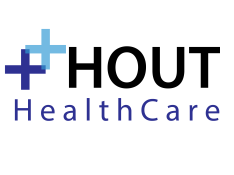 Data van de cursus: X en X  2020 (deel I), X en X 2021 (deel II) 
Aantal uren hele cursus: 18Naam en titels docent(en): dr.ir. F.A.G. (Erik) HoutOnderverdeling uren van de cursus:Aantal uren diagnostiek: 	  0Aantal uren behandeling: 	  0
Aantal uren overig:		18InleidingHandhavingDe laatste decennia is er een grote belangstelling voor het recht ontstaan. Cliënten in de gezondheidszorg worden steeds mondiger, kritischer en er ontstaat een groter rechtsbewustzijn. Deze ontwikkelingen hebben onder andere geleid tot een groter aantal klachten over hulpverleners in de zorg. Gezondheidszorgpsychologen K&J kunnen in hun praktijk te maken krijgen met onder andere het klachtrecht (geregeld in de Jeugdwet en de Wet kwaliteit klachten en geschillen zorg; Wkkgz) en het tuchtrecht (geregeld in de Wet BIG). Een tuchtklacht heeft veel impact op de aangeklaagde zorgverlener en zorgverleners willen een tuchtzaak daarom graag voorkomen. Veel tuchtzaken over gezondheidszorgpsychologen betreffen de toestemmingsvereiste voor behandeling van het kind, het afgeven van een verklaring, het vermengen van verschillende rollen, schending van het beroepsgeheim en grensoverschrijdend gedrag. In deze zaken wordt meestal een tuchtmaatregel opgelegd. Wet- en regelgevingVoor gezondheidszorgpsychologen is de beroepscode voor psychologen van het NIP een belangrijke leidraad voor het beroepsmatig handelen. De beroepscode is in lijn met specifieke wetgeving, zoals de Wet op de geneeskundige behandelovereenkomst (WGBO) en de eerder genoemde Jeugdwet, Wet BIG en de Wkkgz. Belangrijke onderwerpen betreffen de toestemmingsvereiste voor behandeling, dossierrechten van cliënten, geheimhouding en gegevensverstrekking, rolvermenging, vertegenwoordiging en wilsonbekwaamheid en eisen aan rapportages. Kennis van wet- en regelgeving in de gezondheidszorg is van belang om op de hoogte te zijn van de eigen rechtspositie en die van de client. Deze kennis kan klachten voorkomen en draagt bij aan de kwaliteit van de beroepsuitoefening. Door het beoordelen van juridisch-ethische dilemma’s uit de beroepspraktijk en het lezen van tuchtuitspraken wordt de praktische toepassing van wet- en regelgeving inzichtelijk gemaakt en wordt het wettelijk kader waarin gehandeld mag worden duidelijk. Criteria en stappenplannenVoor de toepassing van wet- en regelgeving is het van belang om te interpreteren en af te wegen door gebruik te maken van bestaande criteria en stappenplannen. Vaak is sprake van een combinatie van een juridisch en ethisch probleem. Gezondheidsrecht en gezondheidsethiek overlappen elkaar tot op zekere hoogte. Beginselen die in de gezondheidsethiek als uitgangspunt worden beschouwd, zoals respect voor autonomie, rechtvaardigheid, niet schaden en weldoen komen overeen met de gezondheidsrechtsbeginselen van zelfbeschikking, bescherming en gelijkheid. Een algemeen stappenplan voor juridisch-ethische problemen bestaat uit de volgende vier basisstappen:Wees transparant: handel in principe niet buiten de patiënt om. Toets (bij voorkeur anoniem) voor zorgvuldige afweging en gezamenlijke verantwoordelijkheid met een collega, de teamleider, hoofdbehandelaar, geneesheer directeur of via multidisciplinair overleg, super- of intervisieVraag zo nodig juridisch advies via een juridisch medewerker van je eigen organisatie, via NIP of de Nederlandse GGZDocumenteer de afweging. Dit is vooral van belang als je afwijkt van de richtlijn en ter verantwoording (bijvoorbeeld in een juridische procedure)Naast dit algemene stappenplan bestaan er specifieke stappenplannen bij kindermishandeling en huiselijk geweld, voor het vragen van toestemming voor hulp aan kinderen tot en met 15 jaar en voor het bieden van hulp wanneer geen toestemming van beide ouders wordt verkregen. Tot slot is een belangrijk afwegingsinstrument de criteria voor een conflict van plichten. Als aan al de criteria wordt voldaan mag je je geheimhoudingsplicht doorbreken om ernstige schade te voorkomen. LeerdoelenDe leerdoelen beroepsethiek zijn:Op de hoogte zijn van het wettelijk kader waarin je mag/moet handelen op basis van wetgeving en de beroepscode voor psychologen onder andere op het gebied van de toestemmingsvereiste voor behandeling, dossiervoering, rolvermenging, geheimhouding en gegevensverstrekking en op casuïstiekniveau hierop kunnen reflecteren (kennis).Kennen van de criteria en stappenplannen bij juridisch-ethische dilemma’s zoals het algemeen stappenplan voor juridisch-ethische problemen, de specifieke stappenplannen voor kindermishandeling en huiselijk geweld, voor het vragen van toestemming voor hulp aan kinderen tot en met 15 jaar en voor het bieden van hulp wanneer geen toestemming van beide ouders wordt verkregen en de criteria voor een conflict van plichten (kennis).Het kunnen toepassen van wet- en regelgeving door gebruik te maken van criteria en stappenplannen om juridische-ethische dilemma’s te interpreteren en af te wegen (vaardigheid).Op de hoogte zijn van de verschillende klachtmogelijkheden en procedures tegen gezondheidszorgpsychologen, met name het klachtrecht en het tuchtrecht (kennis).Gericht kunnen zoeken naar specifieke tuchtuitspraken over gz-psychologen in het tuchtbestand van de overheid (vaardigheid)Kunnen reflecteren op tuchtuitspraken en casuïstiek op diverse gebieden van de beroepsuitoefening van de gezondheidszorgpsycholoog (vaardigheid).In staat zijn om juridisch-ethische dilemma's uit je eigen beroepspraktijk openlijk met collega's te bespreken (vaardigheid en attitude)Bewust zijn van wat je kunt doen om een tuchtklacht te voorkomen en hoe je in het geval van een tuchtklacht het beste kunt handelen (attitude)Gebruikte handboeken in de cursusIn de cursus worden de volgende boeken van de handboekenlijst gebruikt:Beroepscode voor psychologen 2015, Nederlands Instituut van Psychologen, 2015 https://www.psynip.nl/uw-beroep/beroepsethiek/beroepscode/
Eisen voorafgaand en tijdens de cursusDeze cursus heeft geen eindtoets, de deelnemers dienen vooraf een casus aan te leveren over een zelf ervaren juridisch-ethisch dilemma uit de eigen beroepspraktijk die dient te voldoen aan bepaalde criteria (zie verder de opdrachtomschrijving bij bijeenkomst 1). Verder wordt van de deelnemers een attitude verwacht van reflecteren over het eigen handelen in de praktijk en bereidheid mee te denken en te discussiëren over casus, tuchtuitspraken en vragen van groepsgenoten. 
Bijeenkomst  1: X 2020 9.30-16.30 uurAlgemene thema(‘s)Wet - en regelgeving gezondheidsrechtAlgemeen stappenplan juridisch-ethische dilemma's
Programma: onderwerpen en werkvormenInleiding gezondheidsrecht: bronnen en rechtsbeginselen (theoretische inleiding)Relatie tussen gezondheidsrecht en ethiek (theoretische inleiding)Stappenplan juridisch-ethische dilemma's  (hoorcollege)Behandeling en toepassing van wet- en regelgeving per onderwerp aan de hand van het bespreken van casus, waaronder die door de deelnemers zelf ingebracht (hoorcollege en plenaire discussie)Literatuur ter voorbereiding van bijeenkomst 1VerplichtBeroepscode voor psychologen 2015, Nederlands Instituut van Psychologen, 2015 https://www.psynip.nl/uw-beroep/beroepsethiek/beroepscode/Kompas in de jeugdhulp en jeugdbescherming. Een toelichting op de wetgeving en beroepsethiek voor de jeugdhulpverlener en de jeugdbeschermer. BPSW, NIP, NVO 2018. https://www.bpsw.nl/actueel/nieuws/item/kompas-in-de-jeugdhulp-en-jeugdbescherming/Beroepsgeheim in samenwerkingsrelaties https://www.psynip.nl/uw-beroep/beroepsethiek/webinars-e-learnings-en-handreikingen/wegwijzer-beroepsgeheim-samenwerkingsverbanden/Informatie van de rijksoverheid over de meldcode huiselijk geweld en kindermishandeling https://www.rijksoverheid.nl/onderwerpen/huiselijk-geweld/meldcode Handreiking Toestemmingsvereiste voor hulp bij kindermishandeling   https://www.rijksoverheid.nl/documenten/brochures/2016/11/11/handreiking-toestemmingsvereiste-voor-hulp-bij-kindermishandelingInformatie van het NIP over verklaringen door behandelend psychologen ten behoeve van eigen cliënten https://www.psynip.nl/wp-content/uploads/2018/11/NIP-uitleg-verklaringen.pdfAanbevolenInformatie van het NIP over minderjarige cliënten  https://www.psynip.nl/uw-beroep/beroepsethiek/uit-het-spreekuur/minderjarige-clienten/Informatie van de KNMG over de wijzingen in de WGBO https://www.knmg.nl/advies-richtlijnen/dossiers/behandelingsovereenkomst-wgbo/wijzigingen-wgbo.htmInformatie van het ministerie van VWS over de WGBO. https://www.informatielangdurigezorg.nl/wgboInformatie van de rijksoverheid over de Jeugdwet. https://www.rijksoverheid.nl/onderwerpen/jeugdhulp/jeugdhulp-bij-gemeentenOnderwijsondersteunende opdracht ter voorbereiding van bijeenkomst 1
Opdracht: Iedere deelnemer stuurt uiterlijk woensdag 25 november een uitgewerkte casus. Criteria casus:De casus dient in te gaan op een zelf ervaren juridisch-ethisch dilemma binnen de eigen beroepspraktijk bijvoorbeeld over toestemmingsvereiste voor behandeling, dossierrechten, opstellen van rapportages, vertegenwoordiging en wilsonbekwaamheid, beroepsgeheim, conflict van plichten, meldcode mishandeling, verstrekken en ontvangen van informatie over cliënten, rolvermenging en verliefdheid, het aanvaarden van geschenken etc.Geef in de casusbeschrijving aan wat het concrete dilemma is.Geef in de casusbeschrijving aan op welk(e) artikel(en) van de beroepscode voor psychologen en/of welke gezondheidswet(ten) de casus betrekking heeft. Geef aan hoe je in deze casus gehandeld hebt, waarom je zo gehandeld hebt en hoe je jouw handelen evalueer (ben je tevreden? Had het anders gekund?)De lengte van de casus dient tussen een en twee A4 te zijn.Casus versturen naar info@houthealthcare.nl
Bijeenkomst  2: X 2020 13.30-16.30 uurAlgemene thema(‘s)Wet- en regelgeving
Programma: onderwerpen en werkvormenBehandeling en toepassing van wet- en regelgeving per onderwerp aan de hand van het bespreken van verschillende casus onder andere die door de deelnemers zelf ingebracht (hoorcollege en plenaire discussie)Literatuur ter voorbereiding van bijeenkomst 2zie bijeenkomst 1Bijeenkomst  3: X 2021 9.30-16.30 uurAlgemene thema(‘s)Wet- en regelgevingRechtshandhavingProgramma: onderwerpen en werkvormenBehandeling en toepassing van wet- en regelgeving per onderwerp aan de hand van het bespreken van verschillende casus onder andere die door de deelnemers zelf ingebracht (hoorcollege en plenaire discussie)Overzicht van de verschillende wettelijke en klachtenprocedures waarmee gz-psychologen te maken kunnen krijgen (theoretische inleiding)Film claim of tuchtklacht (film en discussie)Kenmerken van het klacht- en tuchtrecht (hoorcollege)Praktijk van het wettelijk tuchtrecht voor gz-psychologen (hoorcollege)Literatuur ter voorbereiding van bijeenkomst 3VerplichtZie bijeenkomst 1, daarnaast:Tuchtcolleges voor de Gezondheidszorg. 2019. Klachten over uw zorg? https://www.tuchtcollege-gezondheidszorg.nl/over-de-tuchtcolleges/documenten/publicaties/documentatie-procedures/informatiefolder/informatiefolder/informatiefolderUitspraak rechtbank vervangende toestemming https://uitspraken.rechtspraak.nl/inziendocument?id=ECLI:NL:RBNHO:2018:5951AanbevolenInformatie van de rijksoverheid over de Wet Kwaliteit Klachten en Geschillen Zorg. https://www.rijksoverheid.nl/onderwerpen/kwaliteit-van-de-zorg/wet-kwaliteit-klachten-en-geschillen-zorgKlachtenregeling vanuit de jeugdwet https://www.bpsw.nl/dossiers/wet-kwaliteit-klachten-en-geschillenzorg-wkkgz/klachtenregeling-bij-jeugdhulp-en-jeugdbescherming/Val ik onder de Wet kwaliteit, klachten en geschillen zorg? | Brochure | Rijksoverheid.nlBijeenkomst  4: X 2021 13.30-16.30 uur Algemene thema(‘s)RechtshandhavingProgramma: onderwerpen en werkvormenZoeken naar specifieke tuchtuitspraken in het tuchtbestand van de overheid (hoorcollege)Bespreking verschillende tuchtuitspraken in groepjes aan de hand van een opdrachtPlenaire bespreking tuchtuitsprakenLiteratuur ter voorbereiding van bijeenkomst 4VerplichtUitspraak Regionaal Tuchtcollege voor de Gezondheidszorg Zwolle. Klacht van moeder en stiefvader tegen GZ-psycholoog over behandeling van (stief)dochter en melding van vermoeden van kindermishandeling bij Veilig Thuis. Klagers vinden dat daardoor hun privacy is geschonden. Biologische vader zou te weinig bij behandeling betrokken zijn. Meldcode door de GZ-psycholoog nageleefd. Kind bevond zich in een positie van “gespleten loyaliteit” zodat vader systemisch betrokken had moeten worden. Klacht alleen op dit onderdeel gegrond, met oplegging van de maatregel van waarschuwing. https://tuchtrecht.overheid.nl/zoeken/resultaat/uitspraak/2018/ECLI_NL_TGZRZWO_2018_161Overig lesmateriaal bij deze bijeenkomst:Tijdens de les worden verschillende tuchtuitspraken verdeeld over groepjes.